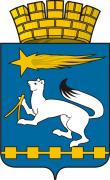 ДУМА ГОРОДСКОГО ОКРУГА НИЖНЯЯ САЛДАР Е Ш Е Н И Е - проект________                                                                                               № ___ О внесении изменений в Правила землепользования и застройки городского округа Нижняя Салда       	В соответствии с Земельным кодексом Российской Федерации, Градостроительным кодексом Российской Федерации,  Федеральным законом от 06 октября 2003 года № 131-ФЗ «Об общих принципах организации местного самоуправления в Российской Федерации», статьей 23 Устава городского округа Нижняя Салда,  на основании протеста Нижнетагильской транспортной  прокуратуры от 12.12.2017 № 01-14-17, учитывая результаты публичных слушаний по обсуждению проекта о внесении изменений в Правила землепользования и застройки города Нижняя Салда от 04 февраля 2019 года, Дума городского округа Нижняя СалдаР Е Ш И Л А :			1. Внести в  Правила землепользования и  застройки городского округа Нижняя Салда, утвержденные решением Думы городского округа Нижняя Салда от 16.11.2017 № 20/7 следующие изменения:1.1. Часть 3 дополнить статьей 87 следующего содержания:          «Статья 87. Назначение территорий, применительно к которым градостроительные регламенты не устанавливаются или на которые градостроительные регламенты не распространяютсяДействие градостроительного регламента не распространяется на земельные участки:1) в границах территорий памятников и ансамблей, включенных в единый государственный реестр объектов культурного наследия (памятников истории и культуры) народов Российской Федерации, а также в границах территорий памятников или ансамблей, которые являются выявленными объектами культурного наследия и решения о режиме содержания, параметрах реставрации, консервации, воссоздания, ремонта и приспособлении которых принимаются в порядке, установленном законодательством Российской Федерации об охране объектов культурного наследия;2) в границах территорий общего пользования;3) предназначенные для размещения линейных объектов и (или) занятые линейными объектами;4) предоставленные для добычи полезных ископаемых.Применительно к территориям исторических поселений, достопримечательных мест, землям лечебно-оздоровительных местностей и курортов, зонам с особыми условиями использования территорий градостроительные регламенты устанавливаются в соответствии с законодательством Российской Федерации. Градостроительные регламенты не устанавливаются для земель лесного фонда, земель, покрытых поверхностными водами, земель запаса, земель особо охраняемых природных территорий (за исключением земель лечебно-оздоровительных местностей и курортов), сельскохозяйственных угодий в составе земель сельскохозяйственного назначения, земельных участков, расположенных в границах особых экономических зон и территорий опережающего социально-экономического развития.».1.2. Внести изменения в карты градостроительного зонирования города Нижняя Салда Правил землепользования и застройки городского округа Нижняя Салда (Перечень изменений прилагается). 1.3. пункт 6 статьи 41 изложить в следующей редакции:«6.  ОАиГ в течение семи рабочих дней со дня получения заявления о выдаче разрешения на строительство:- проводит проверку наличия и надлежащего оформления документов, прилагаемых к заявлению; - проводит проверку соответствия проектной документации требованиям градостроительного плана земельного участка (соблюдение красных линий, границ действия публичных сервитутов, отступов строений от границ земельного участка). В случае наличия разрешения на отклонение от предельных параметров разрешенного строительства, реконструкции проводится проверка проектной документации на соответствие требованиям, установленным в разрешении на отклонение от предельных параметров разрешенного строительства, реконструкции;- выдает разрешение на строительство, утверждённое Главой городского округа либо отказывает в выдаче такого разрешения с указанием причин отказа.».1.4. пункт 6 статьи 46 изложить в следующей редакции:«6. ОАиГ, администрация городского округа ,выдавшая разрешение на строительство, в течение семи рабочих  дней со дня поступления заявления о выдаче разрешения на ввод объекта в эксплуатацию обязан обеспечить проверку наличия и правильности оформления документов, указанных в части 4 настоящей статьи, осмотр объекта капитального строительства и принять решение о выдаче заявителю разрешения на ввод объекта в эксплуатацию или об отказе в выдаче такого разрешения с указанием причин принятого решения.»1.5. Строку 10 из таблицы 40 статьи 84 исключить.2. Опубликовать настоящее решение в газете «Городской вестник плюс» и разместить на официальном сайте Думы городского округа Нижняя Салда.		3. Контроль за исполнением настоящего решения возложить на комиссию по вопросам экологии, благоустройства, жилищно-коммунального хозяйства и строительства (Закирову Н.Н.).Перечень изменений в карты градостроительного зонирования города Нижняя Салда Правил землепользования и застройки городского округа Нижняя СалдаСОГЛАСОВАНИЕ             проекта                                      Решения_______________________Председатель Думы городского округа Нижняя Салда_____________В.М. ЛобжинГлава городского округа Нижняя Салда                                                                    _____________Е.В. МатвееваПриложение к решению Думы городского округа Нижняя Салда от____________№________№ п/пАдрес земельного участка, площадьКадастровый квартал, кадастровый номерСуществующая зонаЗона в соответствии с проектом измененийПримечание1г. Нижняя Салда, улица Демьяна Бедного, № 12а, S – 320 кв.м.66:55:0303030:495ЗОПКСУчасток выделен для строительства блочной газовой котельной2г. Нижняя Салда, улица Луначарского, № 145а, S – 379 кв.м.66:55:0303012:379ЗОПКСУчасток выделен для строительства блочной газовой котельной3г. Нижняя Салда, улица Фрунзе, № 210, S -2314 кв.м.66:55:0302007:148ОД(К)Ж-1Участок выделен для индивидуального жилищного строительства4г. Нижняя Салда, улица Механизаторов, № 2а, S- 4641 кв.м.66:55:0303057Р-2КСУчасток выделен под скважину и водонапорную башню 5г. Нижняя Салда, улица Энгельса, № 4, S -1000 кв.м.66:55:0303018:404ОД(С-1)КСУчасток выделен для КНС6г. Нижняя Салда,улица Энгельса, № 2а, S -1885 кв.м.66:55:0303037:267П-5КСУчасток выделен для строительства блочной газовой котельной7г. Нижняя Салда, улица Парижской Коммуны, № 61, S – 1511 кв.м.66:55:0303037:5Ж-1ОД(К)Участок  выделен общественно-социальных целей8г. Нижняя Салда, улица Механизаторов, № 20, S -1700 кв.м.66:55:0303057:257Ж-2КСУчасток выделен для газовой котельной9г. Нижняя Салда, улица Карла Маркса, № 31, S – 672 кв.м.66:55:0303029:16Ж-1ОД(К)Участок выделен для общественно-деловых целей10г. Нижняя Салда, улица Советская, № 2, S – 9864 кв.м.66:55:0303023:7Ж-2ОД(С-7)Участок выделен для детского сада11г. Нижняя Салда, улица Энгельса. № 93, S – 361 кв.м.66:55:0303015:46Ж-1ОД(К)Участок выделен под магазин12г. Нижняя Салда, улица Пушкина, № 71, S – 672 кв.м.66:55:0303010:4Ж-1ОД(К)Участок выделен под магазин13г. Нижняя Салда, улица Бажова, № 58, S – 1140 кв.м.66:55:0303009:114Ж-1ОД(К)Участок выделен под административное здание (Управление лесничества)14ГО Нижняя Салда, поселок Шайтанский Рудник, № 11, S – 580 кв.м.66:55:0101005:44ОД(С-1)Ж-1Участок выделен для индивидуального жилищного строительствавид правового акта  Должность, фамилия и инициалыЗамечания и подписьСроки согласованияСроки согласования  Должность, фамилия и инициалыЗамечания и подписьДата поступления на согласованиеДата согласованияПервый заместитель главы администрации городского округа Нижняя Салда Гузиков С.Н.Начальник отдела муниципальной службы, кадров и правовой работы Маслеева А.А. Начальник ОУМИКоробщикова М.А..Начальник организационно-управленческого отделаГорнева О.А.Начальник отдела архитектуры и градостроительства О.М. КисильПостановление разослатьадминистрацияадминистрацияадминистрацияДокладчик: должность, ФИОНачальник отдела архитектуры и градостроительства Кисиль О.М.Начальник отдела архитектуры и градостроительства Кисиль О.М.Начальник отдела архитектуры и градостроительства Кисиль О.М.Исполнитель: фамилия имя, отчество должность, телефон, вывод о результатах проведения первичной антикоррупционной экспертизыЗамураева А.В. ведущий специалист отдела архитектуры и градостроительствател.8(34345) 3-14-50Замураева А.В. ведущий специалист отдела архитектуры и градостроительствател.8(34345) 3-14-50Замураева А.В. ведущий специалист отдела архитектуры и градостроительствател.8(34345) 3-14-50Ведущий специалист аппарата Думы: ФИО должность, дата проведения антикоррупционной экспертизы, вывод Антикоррупционная экспертиза проведена начальником юридического отдела администрации городского округа Нижняя Салда Маслеевой А.А.                                                                                                          Дата______________  Подпись____________Антикоррупционная экспертиза проведена начальником юридического отдела администрации городского округа Нижняя Салда Маслеевой А.А.                                                                                                          Дата______________  Подпись____________Антикоррупционная экспертиза проведена начальником юридического отдела администрации городского округа Нижняя Салда Маслеевой А.А.                                                                                                          Дата______________  Подпись____________Антикоррупционная экспертиза проведена начальником юридического отдела администрации городского округа Нижняя Салда Маслеевой А.А.                                                                                                          Дата______________  Подпись____________